Publicado en Madrid el 17/10/2018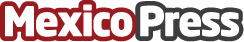 EALDE celebrará la VIII edición de su Semana Presencial de Desarrollo DirectivoLa Semana Presencial de Desarrollo Directivo de EALDE se centrará en el aprendizaje de metodologías para las buenas prácticas empresariales y contará con alumnos de siete nacionalidadesDatos de contacto:Daniel García Rosales912797414Nota de prensa publicada en: https://www.mexicopress.com.mx/ealde-celebrara-la-viii-edicion-de-su-semana Categorías: Nacional Educación Madrid Emprendedores Eventos Recursos humanos http://www.mexicopress.com.mx